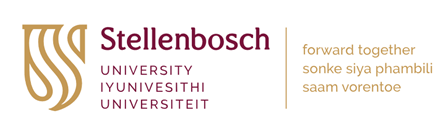 STELLENBOSCH UNIVERSITYINDIRECT COST RECOVERY RATE: APPLICATION FOR REDUCTION / EXEMPTIONThis is an application for the reduction / exemption in terms of: If it is an application for a reduction / exemption in terms of Through-flow funds, attach the following documentation:If it is an application for a reduction / exemption in terms of a Limitation of the ICRR in terms of the policy of the funder, attach the following documentation:Note:The SU contract owner is responsible for the preparation of all the relevant documentation as required in Addendum B of the Policy in respect of the Indirect Cost Recovery Rate with regard to Third and Fifth stream Income at SU.The Division Research Development and the Division Finances is responsible for the evaluation of applications and the approval of exemptions.Please complete and sign the form and send it, with the necessary supporting documentation, to the Accountant: Financial Planning and Budgeting (Ilse Griffiths @ wilters@sun.ac.za / x4359).NrType of contract (Research contract, short course etc.)S-number (if applicable)Type of request (reduction / exemption)Name of SU contract owner / researcherContact details of SU contract ownerRelevant SU environmentName of external party to the contractContract periodCost centreADDITIONAL INFORMATIONADDITIONAL INFORMATIONThrough-flow fundsLimiting of the ICRR in terms of the policy of funding institutionsDocumentation required/   A summary of the project as well as the strategic importance of it for SU, clearly indicating the project cost and contract amount.  A clear indication of the academic outputs that will flow from the contract (including publications and Post-Graduate students).Signed/Draft contract between SU and funder/subcontractor, including the budgetApproved/Draft full-cost budget which indicates that the subcontractor is includedModified full-cost budget indicating the effect of the possible reduction / exemptionSigned contract between SU and the subcontractorA short summary of the nature of the financial and project management, which will be required from SU. E.g. a) Do we manage a consortium where we need to collect and collate information from the subcontractor(s), perform audits, issue monthly invoices, apply for Reserve Bank approvals etc.; or b) once-off payment to subcontractor with no further administrationA written motivation from the Dean / Deputy Vice-Chancellor where the following is confirmed:that the funder has a strategic relationship with the University;that the project addresses SU's strategic priorities;that the project will  have a significant academic footprint; and that the environment is willing to forfeit their portion of the indirect cost recoveryDocumentation required/  A summary of the project as well as the strategic importance of it for SU, clearly indicating the project cost and contract amount.  A clear indication of the academic outputs that will flow from the contract (including publications and Post-Graduate students).Signed/ Draft contract between SU and funder, including the budgetApproved/Draft full-cost budgetModified full-cost budget indicating the effect of the possible reduction / exemptionWritten proof from the primary sponsor (in their statute or guidelines for funding) that indicates the indirect cost principles.A written motivation from the Dean / Deputy Vice-Chancellor where the following is confirmed:that the funder has a strategic relationship with the University;that the project addresses SU's strategic priorities;that the project will  have a significant academic footprint; and that the environment is willing to forfeit their portion of the indirect cost recovery1. Signature: ____________________________(name)2. Approved: ___________________________ (name)_____________________________________ (signature)_____________________________________ (signature)SU Contract ownerDean / Deputy Vice-ChancellorDate: __________________________________Date: ___________________________________3. Approved: ____________________________ (name)4. Approved: ___________________________ (name)______________________________________(signature)_____________________________________(signature)Chief Director: Finance & Senior Director: Research & InnovationChief Operating Officer  / Deputy Vice-Chancellor: Research, Innovation and Postgraduate StudiesDate: __________________________________Date: ____________________________________